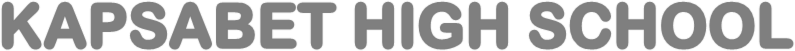 CHEMISTRY 233/3(PRACTICAL)PRE-MOCK 1 2021MARKING SCHEMEQUESTION1 TABLE 1 AWARD a total of 7 MKS Distributed as follows.Complete table – 4mks Condition and penalties A table 	with 8-10 values 		award 4 A table 	with 6-7 values 		a ward 3 A table 	with 4- 5 values 		award 2A table		with 2-3 values 		award 1 A table 	with 1 value 			award ½ A table 	with no value 			a ward 0 PenaltiesPenalize ½ mk for each wrong value of solubility Penalize ½ one for unrealistic temperature readings ½ above 900C and below 100CDECIMALS TIED TO TEMPARATURE -1MkAccept;i) Whole numbers ii. Idecimal place where the decimal should be 0 or 5 i.e 70.0 or 70.5 iii. Accept 2 decimal places where it should be .00, .25,.50 or .75NB: If no consistence penalize fully. TREND – Tied to temperature i.e it should be decreasing (1mk) Accuracy – tied to temperature when 4cm3 of water was addedAccept20C of the school value.1a) GRAPH – award a total of 3mks distributed as follows.Labling (½mks)Both axis should be labeled if one is not or wronglylabeled award O Ignore units but if indicated they should be right otherwise penalize fully Scale – (½mks)The actual plotting should be halfof the page Peralize fully if scale changes on the way both axis must be correct.Plots (1mk)4-5 correct plots award (1mk)3 correct plots award (½mks)Less than 3 correct plots award 0 Line – a smooth curve passing through 3 or more correct plots award 1mk Otherwise award 0 b) – award ½ mk for sloping or the graph - award ½ mk for calculating NB: Award fully for calculation from correct graph even if not shown on the graph Reject any value from a wrong graph. 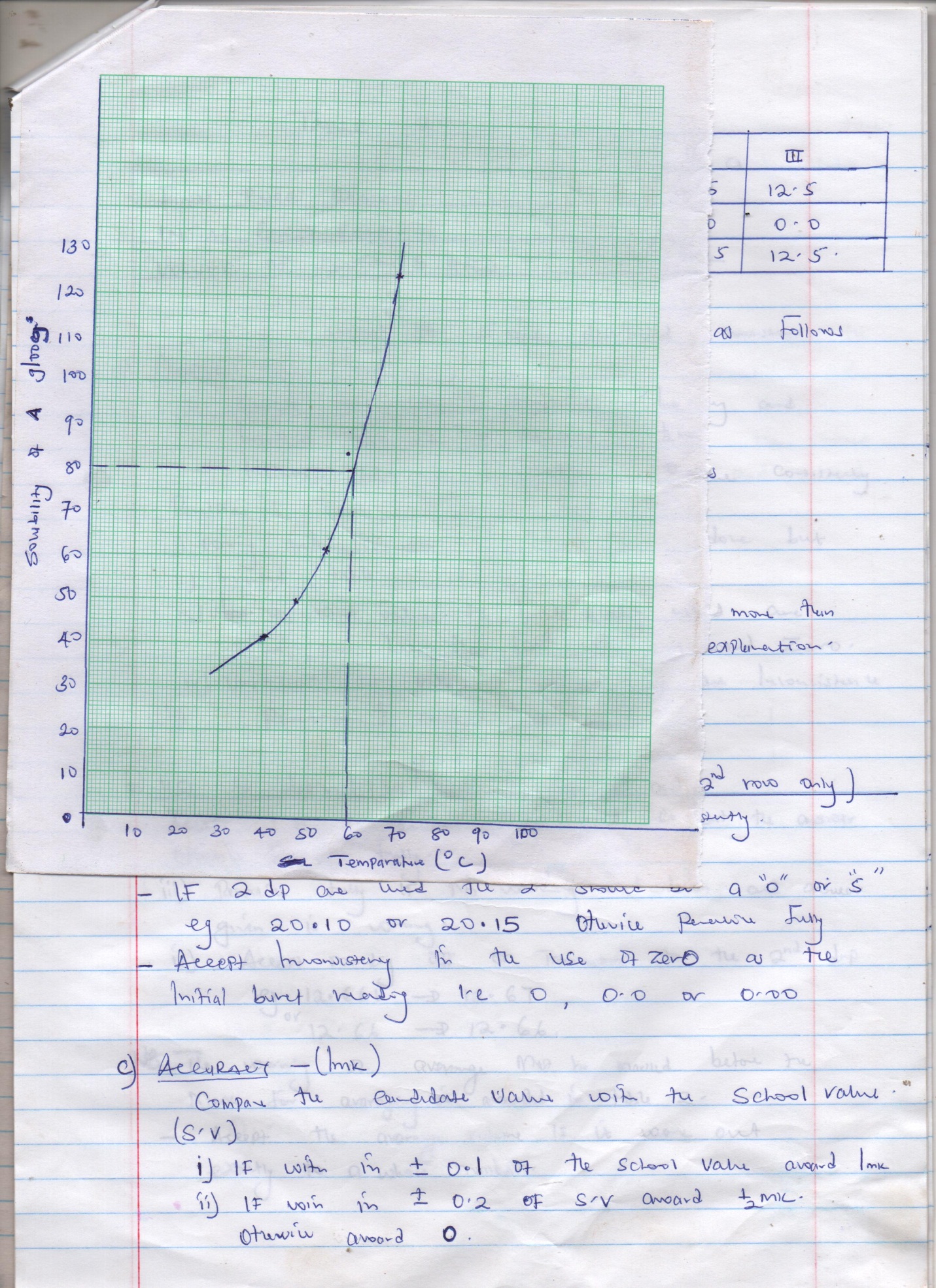 TABLE 2 
Award a total of 5mks distributed as follows Complete table									(1mk) Complete table with 3 titration 1mkIncomplete table with 2 titrations ½ mk Incomplete table with 1 titration 0 mksPenaltiesWrong arithmeticInvented table Unrealistic values i.e burette reading with more than 50cm3 and less than 1cm3withoutexplanation.Unrealistic titre values NB: PENETICE ½ once b) Use of decimals (1mk) (Tied to the 1st and 2nd row only) Accept 1 or 2 decimal places used consistently otherwise penalize fully If 2 dp are used the 2nd should be a “O” OR “5” e.g 20.10 or 20.15 otherwise penalize fully Accept  the use of Zero as the initial burette reading i.e 0,0.0 or 0.0 C) Accuracy (1mk)Complete the candidate value with the school value (S.V) If within 0.1 of the school value award 1mk If within 0.2 of S.V ward ½mk otherwise award 0 NB: Tick the candidate value that deserves a credit D) PRINCIPLE OF AVERAGING ------------------------1MK Conditions If 3 titration done but only two are consistence and averaged award 1mk If 3 titration are done and consistency and averaged award 1mkIf two titration are done and are consistency and averaged award 1mk If three consistency titration one done but 2 are averaged award 0 If three 3 titration are done and are inconsistence and are done averaged award zeroIf two titration are done and are inconsistence and are averaged award 0 PERALTIES Penalize ½ for wrong arithmeticpenalize ½mk if no working is shown and answer is correct penalize fully if no working is shown and answer given is wrong Accept rounding off or truncation to the 2nd d.p e.g 12.666 	12.67 or 12.66		 12.66 NB:The working of average must be marked before the mark for averaging is award in table 2. Accept the average volume if it work out exactly to a whole number. FINAL ACCURACY ----------------------(1MK) Tiled to correct average time.Compare the candidate average time to the school value.If within0.1 award 1mks If with n 0.2 award ½ mk Otherwise award 0 NB: If there are 2 possible correct average titre, use the one the one close to the school value and award accordingly. If wrong value are averaged, pick the correct values average for the candidate and award accordingly. Record the marks as follows besides the table to the right. CT 	– 1mkD	- 1mkA	-1mkPA	-1mkFA	- 1mkTotal 05 mksCalculate the number of moles of B used 1000-0.13 12.5 ?= 		½0.001625 moles  	           ½ = 0.0040625 			½ Ans = 0.0040625		                ½Ans     		                ½= 0.1626m       		½ 5g  250cm320g – 1000  = 123.07   	                ½                       90 + 18 =123       18 = 33	= 	= 1.83 	= 2QUESTION 2 QUESTION 3 VOLUME OF WATER IN THE BOILING TUBE TEMPERATURE AT WHICH CRYSTALS OF A APPEAR SOLUBILITY OF SOLID A g/100g of water470.0125.0659.083.3854.062.51047.050.01240.041.7 111111FINAL BURET READING 12.512.512.5INITIAL BURET READING 0.00.00.0VOLUME OF SOLUTION B USED 12.512.512.5OBSERVATION INFERENCESNo white  precipitateFormed (1mk)Ba2+    Ca2+   and Pb2+Absent Each ½ mks Penalize ½mk to a maximum of 1 ½ mks for any contradictory ion OBSERVATION INFERENCES No white    precipitate insoluble in excess NB: White precipitate ½ mkInsoluble in excess ½ mkZn2+ absent (1mk) Penalize 1mk for each contradicting ion to a maximum of (1mk)OBSERVATION INFERENCES A white    precipitate       ½ Insoluble in excess             ½ Mg2+ present (1mk) Accept Al3+ absent for ½mk Panelize 1mks for any contracting ion to a Maximum of 1mksOBSERVATION INFERENCES A white    precipitate  is formed ½ mks         C1-,   So32- , SO4 2-  and CO32- present – ½ mk each Penalize ½mk for any contradictory ion to a maximum of (2mks)OBSERVATION INFERENCES No white    precipitate       formed CI- Present (1mks)-accept SO42- AND SO32- OR CO32- absent for fully marks penalize 1mks for any contradictory  ion to a maximum of 1mksThree anions given – 1mk Two anions given -½mk One onion given – 0mk OBSERVATION INFERENCES No fizzing/bubbling /hissing (1mk) Reject -fissiling -Sizzling R- CooH Absent (1mk)NB: Ignore H3O+ & H+OBSERVATION INFERENCES KMno4 get decolorizedOr KMno4 turns from purple to colorless (1mk)Reject The solution turns colourlessIt turns colourless C= C OR –C= C- (½mk)PresentR- OH Present (½mks) NB: Penalize ½mk for any contradictory   group to a maximum of 1mks OBSERVATION INFERENCES Yellow /orange bromine water does not get decolonizedAccept It remains yellow or orange   C= C   or –C C-Absent Penalize 1mk for any contradictory    group to a maximum of 1mk OBSERVATION INFERENCES K2CrO7 turns from orange to green(1mk)  R-OH Present (1mk)Penalize 1mk for any contradictory   group to a maximum of 1mk